Publicado en Madrid el 11/12/2019 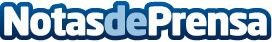 Fersay participa como ponente en la cumbre del clima en el Ministerio de IndustriaJosé Carrasco, fundador de Fersay, explicó como la compañía contribuye al medio ambiente, evitando la renovación de aparatos gracias a los recambios que la empresa distribuye en todo el sur de EuropaDatos de contacto:Pura de RojasALLEGRA COMUNICACION91 434 82 29Nota de prensa publicada en: https://www.notasdeprensa.es/fersay-participa-como-ponente-en-la-cumbre-del Categorias: Franquicias Ecología Consumo Industria Téxtil http://www.notasdeprensa.es